Г Л А В А   А Д М И Н И С Т Р А Ц И И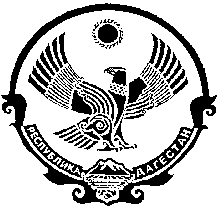 М У Н И Ц И П А Л Ь Н О Г О    Р А Й О Н А«ЛЕВАШИНСКИЙ  РАЙОН»  РЕСПУБЛИКИ  ДАГЕСТАНП О С Т А Н О В Л Е Н И Е № 137от 6 июня 2022 годас. ЛевашиО планировании мероприятий гражданской обороны на территории МР «Левашинский район»В соответствии с Федеральным законом от 12 февраля 1998 года N 28-ФЗ «О гражданской обороне», постановлением Правительства Российской Федерации от 26 ноября 2007 г. N 804 «Об утверждении Положения о гражданской обороне в Российской Федерации», Указом Главы Республики Дагестан от 19 мая 2016 г.  N 154 «Об утверждении Положения об организации и ведении гражданской обороны в Республике Дагестан» и в целях установления единых условий, принципов и способов осуществления мероприятий гражданской обороны на территории Республики Дагестан, организации работы в органах управления всех уровней по планированию, всестороннему обеспечению мероприятий гражданской обороны,  п о с т а н о в л я ю:   1. Утвердить прилагаемое Положение о планировании мероприятий гражданской обороны на территории Республики Дагестан.   2. МКУ «Управление ГО, ЧС, ЕДДС и мобилизационной работе МР «Левашинский район» руководствоваться Положением о планировании мероприятий гражданской обороны на территории МР «Левашинский район»  (далее - Положение).3. Информационному отделу разместить настоящее постановление на официальном сайте Администрации МР «Левашинский район».  4. Контроль за исполнением настоящего постановления возложить на                   заместителя главы Администрации МР «Левашинский район» Магомедова И.У.Врио главы Администрации   муниципального района                                                                Дибиров А. З.УТВЕРЖДЕНОпостановлением главы АдминистрацииМР «Левашинский район»            от 6 июня 2022 г. № 137  ПоложениеО планировании мероприятий гражданской обороны на территории МР «Левашинский район»1. Настоящее Положение разработано в соответствии с Федеральным законом от 12 февраля 1998 года N 28-ФЗ "О гражданской обороне", постановлением Правительства Российской Федерации от 26 ноября 2007 г. N 804 "Об утверждении положения о гражданской обороне в Российской Федерации", Законом Республики Дагестан от 6 ноября 2018 года N 72 "О гражданской обороне в Республике Дагестан", Указом Главы Республики Дагестан от 19 мая 2016 г. N 154 "Об утверждении Положения об организации и ведении гражданской обороны в Республике Дагестан" и определяет порядок планирования мероприятий гражданской обороны (далее - ГО) на территории МР «Левашинский район».2. Основной целью планирования мероприятий ГО является определение объема и порядка выполнения задач по обеспечению защиты населения и территорий от опасностей, возникающих при военных конфликтах или вследствие этих конфликтов, а также при чрезвычайных ситуациях природного и техногенного характера.
3. Планирование мероприятий ГО осуществляется заблаговременно с целью обеспечения подготовки к защите населения, материальных и культурных ценностей на территории МР «Левашинский район» от опасностей, возникающих при военных конфликтах или вследствие этих конфликтов, а также при чрезвычайных ситуациях природного и техногенного характера.
4. Администрация МР «Левашинский район» планирует и осуществляют следующие мероприятия:4.1. по подготовке населения в области ГО;4.2. по оповещению населения об опасностях, возникающих при военных конфликтах или вследствие этих конфликтов, а также при чрезвычайных ситуациях природного и техногенного характера;4.3. по эвакуации населения, материальных и культурных ценностей в безопасные районы;4.4. по предоставлению населению средств индивидуальной и коллективной защиты;4.5. по проведению мероприятий по световой маскировке и другим видам маскировки;4.6. по проведению аварийно-спасательных и других неотложных работ в случае возникновения опасностей для населения при военных конфликтах или вследствие этих конфликтов, а также при чрезвычайных ситуациях природного и техногенного характера;4.7. по первоочередному жизнеобеспечению населения, пострадавшего при военных конфликтах или вследствие этих конфликтов, а также при чрезвычайных ситуациях природного и техногенного характера;4.8. по борьбе с пожарами, возникшими при военных конфликтах или вследствие этих конфликтов;4.9. по обнаружению и обозначению районов, подвергшихся радиоактивному, химическому, биологическому и иному заражению;4.10. по санитарной обработке населения, обеззараживанию зданий и сооружений, специальной обработке техники и территорий;4.11. по восстановлению и поддержанию порядка в районах, пострадавших при военных конфликтах или вследствие этих конфликтов, а также при чрезвычайных ситуациях природного и техногенного характера;4.12. по срочному восстановлению функционирования необходимых коммунальных служб в военное время;4.13. по срочному захоронению трупов в военное время;4.14. по обеспечению устойчивости функционирования организаций, необходимых для выживания населения при военных конфликтах или вследствие этих конфликтов, а также при чрезвычайных ситуациях природного и техногенного характера;4.15. по обеспечению постоянной готовности сил и средств ГО.5. Планирование мероприятий ГО направлено на обеспечение готовности МР «Левашинский район»  аварийно-спасательных формирований и спасательных служб и населения к действиям в условиях военного времени и при возникновении чрезвычайных ситуаций природного и техногенного характера.6. К основным планирующим документам ГО относятся:1.1. планы ГО и защиты населения МР «Левашинский район», планы ГО организаций, отнесенных к категории по ГО;1.2. планы обеспечения мероприятий ГО, разрабатываемые в соответствующих спасательных службах;1.3. планы приема, размещения и первоочередного жизнеобеспечения эвакуируемого и рассредоточиваемого населения, материальных и культурных ценностей в безопасных районах;1.4. планы выдачи средств индивидуальной защиты.7. План гражданской обороны и защиты населения МР «Левашинский район» ежегодно уточняется до 25 января по состоянию на 1 января текущего года, а также при принятии Президентом Российской Федерации решения о непосредственной подготовке к переводу на работу в условиях военного времени.План гражданской обороны организации ежегодно уточняется до 1 февраля по состоянию на 1 января текущего года, а также при принятии Президентом Российской Федерации решения о непосредственной подготовке к переводу на работу в условиях военного времени.8. Разработка планирующих документов ГО осуществляется в соответствии с Порядком разработки, согласования и утверждения планов ГО и защиты населения, утвержденным приказом Министерства Российской Федерации по делам гражданской обороны, чрезвычайным ситуациям и ликвидации последствий стихийных бедствий от 27 марта 2020 г. N 216 ДСП.В планах ГО и защиты населения предусматривается весь комплекс мероприятий, направленных на обеспечение защиты населения и территорий от опасностей, возникающих при военных конфликтах или вследствие этих конфликтов, а также при чрезвычайных ситуациях природного и техногенного характера.9. Подготовка к ведению гражданской обороны заключается в заблаговременном выполнении мероприятий по подготовке к защите населения, материальных и культурных ценностей на территории МР «Левашинский район» от опасностей, возникающих при военных конфликтах или вследствие этих конфликтов, а также при чрезвычайных ситуациях природного и техногенного характера. Ведение гражданской обороны заключается в выполнении мероприятий по защите населения, материальных и культурных ценностей на МР «Левашинский район» от опасностей, возникающих при военных конфликтах или вследствие этих конфликтов, а также при чрезвычайных ситуациях природного и техногенного характера.10. Организация и ведение ГО основаны на следующих основных принципах:10.1. организация и ведение ГО являются обязательными функциями всех учреждений и организаций на территории МР «Левашинский район»;10.2. защите от опасностей, возникающих при военных конфликтах или вследствие этих конфликтов, а также при чрезвычайных ситуациях природного и техногенного характера, подлежит все население МР «Левашинский район»;10.3. мероприятия по подготовке к защите и по защите населения, материальных и культурных ценностей планируются и осуществляются заблаговременно в мирное время, наращиваются в угрожаемый период и доводятся до требуемых объемов с момента введения в действие Президентом Российской Федерации Плана гражданской обороны и защиты населения Российской Федерации на территории Российской Федерации или в отдельных ее местностях, а также при возникновении чрезвычайных ситуаций природного и техногенного характера;мероприятия ГО планируются и реализуются с учетом разумной достаточности, их объемов и сроков, оперативно-стратегической и экономической обоснованности.11. Реальность разработанных планов ГО и защиты населения проверяется в ходе проведения комплексных проверок, учений и тренировок.12. Ответственность за организацию планирования мероприятий ГО несут соответствующие руководители учреждений и организаций.____________________________________________________